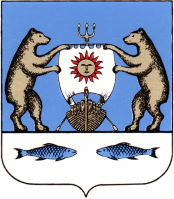 Российская Федерация                                                 Новгородская область Новгородский районАдминистрация Борковского сельского поселенияПОСТАНОВЛЕНИЕот 16.04.2024  № 69д. БоркиОб утверждении отчета об исполнении бюджета Борковского сельского поселения за 1 квартал 2024 года        В соответствии с Положением о бюджетном процессе Борковского сельского поселения, утвержденном Решением Совета депутатов Борковского сельского поселения от 26.12.2016г. №47ПОСТАНОВЛЯЕТ:1. Утвердить прилагаемый отчет об исполнении бюджета Борковского сельского поселения за 1 квартал 20234года (далее - отчет).2.  Направить отчет в Совет депутатов Борковского сельского поселения.3. Опубликовать постановление в периодическом печатном издании «Борковский вестник» и разместить на официальном сайте Администрации Борковского сельского поселения в информационно-телекоммуникационной сети «Интернет».Глава АдминистрацииБорковского сельского поселения                                         С.А.УсоваУтвержден постановлением АдминистрацииБорковского сельского поселения от 16.04.2024 № 69Отчет об исполнении бюджета за 1 квартал 2024годаДОХОДЫ БЮДЖЕТА ПОСЕЛЕНИЯРАСХОДЫ  БЮДЖЕТА ПОСЕЛЕНИЯНаименование показателяКод дохода по бюджетной классификацииУтвержденные бюджетные назначенияИсполнено%% исполненияНаименование показателяКод дохода по бюджетной классификацииУтвержденные бюджетные назначенияИсполнено%% исполненияНаименование показателяКод дохода по бюджетной классификацииУтвержденные бюджетные назначенияИсполнено%% исполнения12345Доходы бюджета - всегох21 412 800,003 962 206,9518,50в том числе:Федеральная налоговая служба182000000000000000005 945 500,00823 306,4513,85НАЛОГОВЫЕ И НЕНАЛОГОВЫЕ ДОХОДЫ182100000000000000005 945 500,00823 306,4513,85НАЛОГИ НА ПРИБЫЛЬ, ДОХОДЫ18210100000000000000279 600,0063 430,2322,69Налог на доходы физических лиц18210102000010000110279 600,0063 430,2322,69Налог на доходы физических лиц с доходов, источником которых является налоговый агент, за исключением доходов, в отношении которых исчисление и уплата налога осуществляются в соответствии со статьями 227, 227.1 и 228 Налогового кодекса Российской Федерации, а также доходов от долевого участия в организации, полученных физическим лицом - налоговым резидентом Российской Федерации в виде дивидендов18210102010010000110265 600,0062 992,7123,72Налог на доходы физических лиц с доходов, полученных физическими лицами в соответствии со статьей 228 Налогового кодекса Российской Федерации (за исключением доходов от долевого участия в организации, полученных физическим лицом - налоговым резидентом Российской Федерации в виде дивидендов)1821010203001000011014 000,00437,523,13НАЛОГИ НА ТОВАРЫ (РАБОТЫ, УСЛУГИ), РЕАЛИЗУЕМЫЕ НА ТЕРРИТОРИИ РОССИЙСКОЙ ФЕДЕРАЦИИ182103000000000000001 391 800,00353 947,9625,43Акцизы по подакцизным товарам (продукции), производимым на территории Российской Федерации182103020000100001101 391 800,00353 947,9625,43Доходы от уплаты акцизов на дизельное топливо, подлежащие распределению между бюджетами субъектов Российской Федерации и местными бюджетами с учетом установленных дифференцированных нормативов отчислений в местные бюджеты18210302230010000110726 500,00173 534,7423,89Доходы от уплаты акцизов на дизельное топливо, подлежащие распределению между бюджетами субъектов Российской Федерации и местными бюджетами с учетом установленных дифференцированных нормативов отчислений в местные бюджеты (по нормативам, установленным федеральным законом о федеральном бюджете в целях формирования дорожных фондов субъектов Российской Федерации)18210302231010000110726 500,00173 534,7423,89Доходы от уплаты акцизов на моторные масла для дизельных и (или) карбюраторных (инжекторных) двигателей, подлежащие распределению между бюджетами субъектов Российской Федерации и местными бюджетами с учетом установленных дифференцированных нормативов отчислений в местные бюджеты182103022400100001102 800,00912,9932,61Доходы от уплаты акцизов на моторные масла для дизельных и (или) карбюраторных (инжекторных) двигателей, подлежащие распределению между бюджетами субъектов Российской Федерации и местными бюджетами с учетом установленных дифференцированных нормативов отчислений в местные бюджеты (по нормативам, установленным федеральным законом о федеральном бюджете в целях формирования дорожных фондов субъектов Российской Федерации)182103022410100001102 800,00912,9932,61Доходы от уплаты акцизов на автомобильный бензин, подлежащие распределению между бюджетами субъектов Российской Федерации и местными бюджетами с учетом установленных дифференцированных нормативов отчислений в местные бюджеты18210302250010000110753 000,00197 924,4226,28Доходы от уплаты акцизов на автомобильный бензин, подлежащие распределению между бюджетами субъектов Российской Федерации и местными бюджетами с учетом установленных дифференцированных нормативов отчислений в местные бюджеты (по нормативам, установленным федеральным законом о федеральном бюджете в целях формирования дорожных фондов субъектов Российской Федерации)18210302251010000110753 000,00197 924,4226,28Доходы от уплаты акцизов на прямогонный бензин, подлежащие распределению между бюджетами субъектов Российской Федерации и местными бюджетами с учетом установленных дифференцированных нормативов отчислений в местные бюджеты18210302260010000110-90 500,00-18 424,1920,36Доходы от уплаты акцизов на прямогонный бензин, подлежащие распределению между бюджетами субъектов Российской Федерации и местными бюджетами с учетом установленных дифференцированных нормативов отчислений в местные бюджеты (по нормативам, установленным федеральным законом о федеральном бюджете в целях формирования дорожных фондов субъектов Российской Федерации)18210302261010000110-90 500,00-18 424,1920,36НАЛОГИ НА СОВОКУПНЫЙ ДОХОД1821050000000000000032 100,002 905,509,05Единый сельскохозяйственный налог1821050300001000011032 100,002 905,509,05Единый сельскохозяйственный налог1821050301001000011032 100,002 905,509,05НАЛОГИ НА ИМУЩЕСТВО182106000000000000004 242 000,00403 022,769,50Налог на имущество физических лиц182106010000000001101 132 000,0048 469,874,28Налог на имущество физических лиц, взимаемый по ставкам, применяемым к объектам налогообложения, расположенным в границах сельских поселений182106010301000001101 132 000,0048 469,874,28Земельный налог182106060000000001103 110 000,00354 552,8911,40Земельный налог с организаций18210606030000000110800 000,00223 408,2527,93Земельный налог с организаций, обладающих земельным участком, расположенным в границах сельских поселений18210606033100000110800 000,00223 408,2527,93Земельный налог с физических лиц182106060400000001102 310 000,00131 144,645,68Земельный налог с физических лиц, обладающих земельным участком, расположенным в границах сельских поселений182106060431000001102 310 000,00131 144,645,68Администрация Пестовского городского поселения3350000000000000000015 467 300,003 138 900,5020,29НАЛОГОВЫЕ И НЕНАЛОГОВЫЕ ДОХОДЫ3351000000000000000012 500,004 500,5036,00ГОСУДАРСТВЕННАЯ ПОШЛИНА335108000000000000004 000,002 740,0068,50Государственная пошлина за совершение нотариальных действий (за исключением действий, совершаемых консульскими учреждениями Российской Федерации)335108040000100001104 000,002 740,0068,50Государственная пошлина за совершение нотариальных действий должностными лицами органов местного самоуправления, уполномоченными в соответствии с законодательными актами Российской Федерации на совершение нотариальных действий335108040200100001104 000,002 740,0068,50ДОХОДЫ ОТ ИСПОЛЬЗОВАНИЯ ИМУЩЕСТВА, НАХОДЯЩЕГОСЯ В ГОСУДАРСТВЕННОЙ И МУНИЦИПАЛЬНОЙ СОБСТВЕННОСТИ335111000000000000008 500,00760,508,95Доходы, получаемые в виде арендной либо иной платы за передачу в возмездное пользование государственного и муниципального имущества (за исключением имущества бюджетных и автономных учреждений, а также имущества государственных и муниципальных унитарных предприятий, в том числе казенных)335111050000000001208 500,00760,508,95Доходы, получаемые в виде арендной платы за земли после разграничения государственной собственности на землю, а также средства от продажи права на заключение договоров аренды указанных земельных участков (за исключением земельных участков бюджетных и автономных учреждений)335111050200000001208 500,00760,508,95Доходы, получаемые в виде арендной платы, а также средства от продажи права на заключение договоров аренды за земли, находящиеся в собственности сельских поселений (за исключением земельных участков муниципальных бюджетных и автономных учреждений)335111050251000001208 500,00760,508,95ПРОЧИЕ НЕНАЛОГОВЫЕ ДОХОДЫ335117000000000000001 000,00#ДЕЛ/0!Инициативные платежи335117150000000001501 000,00#ДЕЛ/0!Инициативные платежи, зачисляемые в бюджеты сельских поселений335117150301000001501 000,00#ДЕЛ/0!БЕЗВОЗМЕЗДНЫЕ ПОСТУПЛЕНИЯ3352000000000000000015 454 800,003 134 400,0020,28БЕЗВОЗМЕЗДНЫЕ ПОСТУПЛЕНИЯ ОТ ДРУГИХ БЮДЖЕТОВ БЮДЖЕТНОЙ СИСТЕМЫ РОССИЙСКОЙ ФЕДЕРАЦИИ3352020000000000000015 454 800,003 134 400,0020,28Дотации бюджетам бюджетной системы Российской Федерации3352021000000000015010 121 300,003 000 000,0029,64Дотации на выравнивание бюджетной обеспеченности из бюджетов муниципальных районов, городских округов с внутригородским делением3352021600100000015010 121 300,003 000 000,0029,64Дотации бюджетам сельских поселений на выравнивание бюджетной обеспеченности из бюджетов муниципальных районов3352021600110000015010 121 300,003 000 000,0029,64Субсидии бюджетам бюджетной системы Российской Федерации (межбюджетные субсидии)335202200000000001504 648 000,000,00Субсидии бюджетам на обеспечение комплексного развития сельских территорий33520225576000000150723 000,000,00Субсидии бюджетам сельских поселений на обеспечение комплексного развития сельских территорий33520225576100000150723 000,000,00Прочие субсидии335202299990000001503 925 000,000,00Прочие субсидии бюджетам сельских поселений335202299991000001503 925 000,000,00Субвенции бюджетам бюджетной системы Российской Федерации33520230000000000150544 500,00134 400,0024,68Субвенции местным бюджетам на выполнение передаваемых полномочий субъектов Российской Федерации33520230024000000150199 500,0048 200,0024,16Субвенции бюджетам сельских поселений на выполнение передаваемых полномочий субъектов Российской Федерации33520230024100000150199 500,0048 200,0024,16Субвенции бюджетам на осуществление первичного воинского учета органами местного самоуправления поселений, муниципальных и городских округов33520235118000000150345 000,0086 200,0024,99Субвенции бюджетам сельских поселений на осуществление первичного воинского учета органами местного самоуправления поселений, муниципальных и городских округов33520235118100000150345 000,0086 200,0024,99Иные межбюджетные трансферты33520240000000000150141 000,000,00Прочие межбюджетные трансферты, передаваемые бюджетам33520249999000000150141 000,000,00Прочие межбюджетные трансферты, передаваемые бюджетам сельских поселений33520249999100000150141 000,000,00Наименование показателяКод расхода по бюджетной классификацииУтвержденные бюджетные назначенияИсполнено%% исполненияНаименование показателяКод расхода по бюджетной классификацииУтвержденные бюджетные назначенияИсполнено%% исполненияНаименование показателяКод расхода по бюджетной классификацииУтвержденные бюджетные назначенияИсполнено%% исполнения12345Расходы бюджета - всегох21 412 800,004 766 582,8522,26в том числе:Администрация Борковского сельского поселения3350000000000000000021 412 800,004 766 582,8522,26ОБЩЕГОСУДАРСТВЕННЫЕ ВОПРОСЫ335010000000000000006 670 280,002 046 678,2230,68Функционирование высшего должностного лица субъекта Российской Федерации и муниципального образования335010200000000000001 336 500,00324 539,9524,28335010220100010000001 336 500,00324 539,9524,28Расходы на выплаты персоналу в целях обеспечения выполнения функций государственными (муниципальными) органами, казенными учреждениями, органами управления государственными внебюджетными фондами 335010220100010001001 336 500,00324 539,9524,28Расходы на выплаты персоналу государственных (муниципальных) органов 335010220100010001201 336 500,00324 539,9524,28Фонд оплаты труда государственных (муниципальных) органов 33501022010001000121995 700,00224 321,0622,53Иные выплаты персоналу государственных (муниципальных) органов, за исключением фонда оплаты труда 3350102201000100012240 100,000,00Взносы по обязательному социальному страхованию на выплаты денежного содержания и иные выплаты работникам государственных (муниципальных) органов 33501022010001000129300 700,00100 218,8933,33Функционирование Правительства Российской Федерации, высших исполнительных органов субъектов Российской Федерации, местных администраций335010400000000000005 001 600,001 522 958,2730,45335010420200010000004 802 100,001 516 029,6631,57Расходы на выплаты персоналу в целях обеспечения выполнения функций государственными (муниципальными) органами, казенными учреждениями, органами управления государственными внебюджетными фондами 335010420200010001004 212 900,001 157 036,8827,46Расходы на выплаты персоналу государственных (муниципальных) органов 335010420200010001204 212 900,001 157 036,8827,46Фонд оплаты труда государственных (муниципальных) органов 335010420200010001213 238 800,00710 147,0121,93Иные выплаты персоналу государственных (муниципальных) органов, за исключением фонда оплаты труда 3350104202000100012280 200,000,00Взносы по обязательному социальному страхованию на выплаты денежного содержания и иные выплаты работникам государственных (муниципальных) органов 33501042020001000129893 900,00446 889,8749,99Закупка товаров, работ и услуг для обеспечения государственных (муниципальных) нужд 33501042020001000200539 200,00353 220,3765,51Иные закупки товаров, работ и услуг для обеспечения государственных (муниципальных) нужд 33501042020001000240539 200,00353 220,3765,51Закупка товаров, работ и услуг в сфере информационно-коммуникационных технологий 33501042020001000242100 000,0016 250,0016,25Прочая закупка товаров, работ и услуг 33501042020001000244389 200,00304 884,4478,34Закупка энергетических ресурсов 3350104202000100024750 000,0032 085,9364,17Иные бюджетные ассигнования 3350104202000100080050 000,005 772,4111,54Уплата налогов, сборов и иных платежей 3350104202000100085050 000,005 772,4111,54Уплата прочих налогов, сборов 3350104202000100085225 000,000,00Уплата иных платежей 3350104202000100085325 000,005 772,4123,0933501042020070280000199 500,006 928,613,47Расходы на выплаты персоналу в целях обеспечения выполнения функций государственными (муниципальными) органами, казенными учреждениями, органами управления государственными внебюджетными фондами 33501042020070280100192 600,006 928,613,60Расходы на выплаты персоналу государственных (муниципальных) органов 33501042020070280120192 600,006 928,613,60Фонд оплаты труда государственных (муниципальных) органов 33501042020070280121147 900,000,00Взносы по обязательному социальному страхованию на выплаты денежного содержания и иные выплаты работникам государственных (муниципальных) органов 3350104202007028012944 700,006 928,6115,50Закупка товаров, работ и услуг для обеспечения государственных (муниципальных) нужд 335010420200702802006 900,000,00Иные закупки товаров, работ и услуг для обеспечения государственных (муниципальных) нужд 335010420200702802406 900,000,00Прочая закупка товаров, работ и услуг 335010420200702802446 900,000,00Обеспечение деятельности финансовых, налоговых и таможенных органов и органов финансового (финансово-бюджетного) надзора33501060000000000000199 180,00199 180,00100,0033501062040093020000199 180,00199 180,00100,00Межбюджетные трансферты 33501062040093020500199 180,00199 180,00100,00Иные межбюджетные трансферты 33501062040093020540199 180,00199 180,00100,00Резервные фонды335011100000000000001 000,000,00335011120500250300001 000,000,00Иные бюджетные ассигнования 335011120500250308001 000,000,00Резервные средства 335011120500250308701 000,000,00Другие общегосударственные вопросы33501130000000000000132 000,000,0033501132050025270000132 000,000,00Расходы на выплаты персоналу в целях обеспечения выполнения функций государственными (муниципальными) органами, казенными учреждениями, органами управления государственными внебюджетными фондами 33501132050025270100132 000,000,00Расходы на выплаты персоналу государственных (муниципальных) органов 33501132050025270120132 000,000,00Иные выплаты государственных (муниципальных) органов привлекаемым лицам 33501132050025270123132 000,000,00НАЦИОНАЛЬНАЯ ОБОРОНА33502000000000000000345 000,0061 128,5017,72Мобилизационная и вневойсковая подготовка33502030000000000000345 000,0061 128,5017,7233502032050051180000345 000,0061 128,5017,72Расходы на выплаты персоналу в целях обеспечения выполнения функций государственными (муниципальными) органами, казенными учреждениями, органами управления государственными внебюджетными фондами 33502032050051180100301 000,0061 128,5020,31Расходы на выплаты персоналу государственных (муниципальных) органов 33502032050051180120301 000,0061 128,5020,31Фонд оплаты труда государственных (муниципальных) органов 33502032050051180121231 200,0061 128,5026,44Взносы по обязательному социальному страхованию на выплаты денежного содержания и иные выплаты работникам государственных (муниципальных) органов 3350203205005118012969 800,000,00Закупка товаров, работ и услуг для обеспечения государственных (муниципальных) нужд 3350203205005118020044 000,000,00Иные закупки товаров, работ и услуг для обеспечения государственных (муниципальных) нужд 3350203205005118024044 000,000,00Прочая закупка товаров, работ и услуг 3350203205005118024444 000,000,00НАЦИОНАЛЬНАЯ БЕЗОПАСНОСТЬ И ПРАВООХРАНИТЕЛЬНАЯ ДЕЯТЕЛЬНОСТЬ33503000000000000000252 400,000,00Защита населения и территории от чрезвычайных ситуаций природного и техногенного характера, пожарная безопасность33503100000000000000111 400,000,0033503100100525110000111 400,000,00Закупка товаров, работ и услуг для обеспечения государственных (муниципальных) нужд 33503100100525110200111 400,000,00Иные закупки товаров, работ и услуг для обеспечения государственных (муниципальных) нужд 33503100100525110240111 400,000,00Прочая закупка товаров, работ и услуг 33503100100525110244111 400,000,00Другие вопросы в области национальной безопасности и правоохранительной деятельности33503140000000000000141 000,000,0033503142050046010000141 000,000,00Расходы на выплаты персоналу в целях обеспечения выполнения функций государственными (муниципальными) органами, казенными учреждениями, органами управления государственными внебюджетными фондами 33503142050046010100141 000,000,00Расходы на выплаты персоналу государственных (муниципальных) органов 33503142050046010120141 000,000,00Иные выплаты государственных (муниципальных) органов привлекаемым лицам 33503142050046010123141 000,000,00НАЦИОНАЛЬНАЯ ЭКОНОМИКА335040000000000000004 717 800,00831 384,5117,62Дорожное хозяйство (дорожные фонды)335040900000000000004 716 800,00831 384,5117,63335040901001251600001 216 800,00831 384,5168,33Закупка товаров, работ и услуг для обеспечения государственных (муниципальных) нужд 335040901001251602001 216 800,00831 384,5168,33Иные закупки товаров, работ и услуг для обеспечения государственных (муниципальных) нужд 335040901001251602401 216 800,00831 384,5168,33Прочая закупка товаров, работ и услуг 335040901001251602441 216 800,00831 384,5168,33335040901001715200003 325 000,000,00Закупка товаров, работ и услуг для обеспечения государственных (муниципальных) нужд 335040901001715202003 325 000,000,00Иные закупки товаров, работ и услуг для обеспечения государственных (муниципальных) нужд 335040901001715202403 325 000,000,00Прочая закупка товаров, работ и услуг 335040901001715202443 325 000,000,00335040901001S1520000175 000,000,00Закупка товаров, работ и услуг для обеспечения государственных (муниципальных) нужд 335040901001S1520200175 000,000,00Иные закупки товаров, работ и услуг для обеспечения государственных (муниципальных) нужд 335040901001S1520240175 000,000,00Прочая закупка товаров, работ и услуг 335040901001S1520244175 000,000,00Другие вопросы в области национальной экономики335041200000000000001 000,000,00335041202001250600001 000,000,00Закупка товаров, работ и услуг для обеспечения государственных (муниципальных) нужд 335041202001250602001 000,000,00Иные закупки товаров, работ и услуг для обеспечения государственных (муниципальных) нужд 335041202001250602401 000,000,00Прочая закупка товаров, работ и услуг 335041202001250602441 000,000,00ЖИЛИЩНО-КОММУНАЛЬНОЕ ХОЗЯЙСТВО335050000000000000004 277 120,00440 299,9210,29Коммунальное хозяйство33505020000000000000653 200,00140 085,0021,4533505022050062200000653 200,00140 085,0021,45Иные бюджетные ассигнования 33505022050062200800653 200,00140 085,0021,45Субсидии юридическим лицам (кроме некоммерческих организаций), индивидуальным предпринимателям, физическим лицам - производителям товаров, работ, услуг 33505022050062200810653 200,00140 085,0021,45Субсидии на возмещение недополученных доходов и (или) возмещение фактически понесенных затрат в связи с производством (реализацией) товаров, выполнением работ, оказанием услуг 33505022050062200811653 200,00140 085,0021,45Благоустройство335050300000000000003 623 920,00300 214,928,28335050301002251900001 392 200,00218 598,5315,70Закупка товаров, работ и услуг для обеспечения государственных (муниципальных) нужд 335050301002251902001 380 200,00206 687,1014,98Иные закупки товаров, работ и услуг для обеспечения государственных (муниципальных) нужд 335050301002251902401 380 200,00206 687,1014,98Прочая закупка товаров, работ и услуг 33505030100225190244380 200,000,00Закупка энергетических ресурсов 335050301002251902471 000 000,00206 687,1020,67Иные бюджетные ассигнования 3350503010022519080012 000,0011 911,4399,26Исполнение судебных актов 3350503010022519083012 000,0011 911,4399,26Исполнение судебных актов Российской Федерации и мировых соглашений по возмещению причиненного вреда 3350503010022519083112 000,0011 911,4399,2633505030100225230000908 720,0081 616,398,98Закупка товаров, работ и услуг для обеспечения государственных (муниципальных) нужд 33505030100225230200908 720,0081 616,398,98Иные закупки товаров, работ и услуг для обеспечения государственных (муниципальных) нужд 33505030100225230240908 720,0081 616,398,98Прочая закупка товаров, работ и услуг 33505030100225230244908 720,0081 616,398,9833505030100475260000600 000,000,00Закупка товаров, работ и услуг для обеспечения государственных (муниципальных) нужд 33505030100475260200600 000,000,00Иные закупки товаров, работ и услуг для обеспечения государственных (муниципальных) нужд 33505030100475260240600 000,000,00Прочая закупка товаров, работ и услуг 33505030100475260244600 000,000,00335050301004N5764000723 000,000,00Закупка товаров, работ и услуг для обеспечения государственных (муниципальных) нужд 335050301004N5764200723 000,000,00Иные закупки товаров, работ и услуг для обеспечения государственных (муниципальных) нужд 335050301004N5764240723 000,000,00Прочая закупка товаров, работ и услуг 335050301004N5764244723 000,000,00ОБРАЗОВАНИЕ335070000000000000004 100,000,00Молодежная политика335070700000000000004 100,000,00335070720500250900004 100,000,00Закупка товаров, работ и услуг для обеспечения государственных (муниципальных) нужд 335070720500250902004 100,000,00Иные закупки товаров, работ и услуг для обеспечения государственных (муниципальных) нужд 335070720500250902404 100,000,00Прочая закупка товаров, работ и услуг 335070720500250902444 100,000,00КУЛЬТУРА, КИНЕМАТОГРАФИЯ335080000000000000004 665 700,001 314 274,8628,17Культура335080100000000000004 665 700,001 314 274,8628,17335080120500140100004 663 700,001 314 274,8628,18Предоставление субсидий бюджетным, автономным учреждениям и иным некоммерческим организациям 335080120500140106004 663 700,001 314 274,8628,18Субсидии автономным учреждениям 335080120500140106204 663 700,001 314 274,8628,18Субсидии автономным учреждениям на финансовое обеспечение государственного (муниципального) задания на оказание государственных (муниципальных) услуг (выполнение работ) 335080120500140106214 663 700,001 314 274,8628,18335080120500250500002 000,000,00Закупка товаров, работ и услуг для обеспечения государственных (муниципальных) нужд 335080120500250502002 000,000,00Иные закупки товаров, работ и услуг для обеспечения государственных (муниципальных) нужд 335080120500250502402 000,000,00Прочая закупка товаров, работ и услуг 335080120500250502442 000,000,00СОЦИАЛЬНАЯ ПОЛИТИКА33510000000000000000466 400,0061 396,8413,16Пенсионное обеспечение33510010000000000000466 400,0061 396,8413,1633510012050082100000466 400,0061 396,8413,16Социальное обеспечение и иные выплаты населению 33510012050082100300466 400,0061 396,8413,16Публичные нормативные социальные выплаты гражданам 33510012050082100310466 400,0061 396,8413,16Иные пенсии, социальные доплаты к пенсиям 33510012050082100312466 400,0061 396,8413,16ФИЗИЧЕСКАЯ КУЛЬТУРА И СПОРТ3351100000000000000014 000,0011 420,0081,57Физическая культура3351101000000000000014 000,0011 420,0081,573351101010032510000014 000,0011 420,0081,57Закупка товаров, работ и услуг для обеспечения государственных (муниципальных) нужд 3351101010032510020014 000,0011 420,0081,57Иные закупки товаров, работ и услуг для обеспечения государственных (муниципальных) нужд 3351101010032510024014 000,0011 420,0081,57Прочая закупка товаров, работ и услуг 3351101010032510024414 000,0011 420,0081,57                                  3. Источники финансирования дефицита бюджета                                  3. Источники финансирования дефицита бюджета                                  3. Источники финансирования дефицита бюджета                                  3. Источники финансирования дефицита бюджета                                  3. Источники финансирования дефицита бюджета                                  3. Источники финансирования дефицита бюджетаНаименование показателяКод источника финансирования дефицита бюджета по бюджетной классификацииУтвержденные бюджетные назначенияИсполненоНеисполненные назначенияНаименование показателяКод источника финансирования дефицита бюджета по бюджетной классификацииУтвержденные бюджетные назначенияИсполненоНеисполненные назначенияНаименование показателяКод источника финансирования дефицита бюджета по бюджетной классификацииУтвержденные бюджетные назначенияИсполненоНеисполненные назначения13456Источники финансирования дефицита бюджета - всегох0-804 375,90-804 375,9      в том числе:источники внутреннего финансирования бюджетах0,000,00       из них:источники внешнего финансирования бюджетах0,000,000,00       из них:Изменение остатков средств000010000000000000000-804 375,90увеличение остатков средств, всего00001000000000000500-21 412 800,00-3 962 206,95хУвеличение остатков средств бюджетов33501050000000000500-21 412 800,00-3 962 206,95хУвеличение прочих остатков средств бюджетов33501050200000000500-21 412 800,00-3 962 206,95хУвеличение прочих остатков денежных средств бюджетов33501050201000000510-21 412 800,00-3 962 206,95хУвеличение прочих остатков денежных средств бюджетов сельских поселений33501050201100000510-21 412 800,00-3 962 206,95хуменьшение остатков средств, всего0000100000000000060021 412 800,004 766 582,85хУменьшение остатков средств бюджетов3350105000000000060021 412 800,004 766 582,85хУменьшение прочих остатков средств бюджетов3350105020000000060021 412 800,004 766 582,85хУменьшение прочих остатков денежных средств бюджетов3350105020100000061021 412 800,004 766 582,85хУменьшение прочих остатков денежных средств бюджетов сельских поселений3350105020110000061021 412 800,004 766 582,85х